ЗАКЛЮЧЕНИЕо результатах публичных слушанийпо проекту постановления мэрии города Новосибирска «О проекте планировки территории, ограниченной ул. Трикотажной, полосой отвода железной дороги, границей города Новосибирска, перспективным направлением ул. Фрунзе, в Дзержинском районе»Публичные слушания по проекту постановления мэрии города Новосибирска «О проекте планировки территории, ограниченной ул. Трикотажной, полосой отвода железной дороги, границей города Новосибирска, перспективным направлением ул. Фрунзе, в Дзержинском районе» (далее – проект постановления) состоялись 28.12.2018.Участников публичных слушаний, граждан, постоянно проживающих на территории, в пределах которой проводятся публичные слушания не зарегистрировано.Настоящее заключение подготовлено в соответствии с протоколом публичных слушаний от 15.01.2019.В процессе проведения публичных слушаний: 1. Предложения и замечания граждан, являющихся участниками публичных слушаний и постоянно проживающих на территории, в пределах которой проводятся публичные слушания - предложение Хороньжина Александра Владленовича: 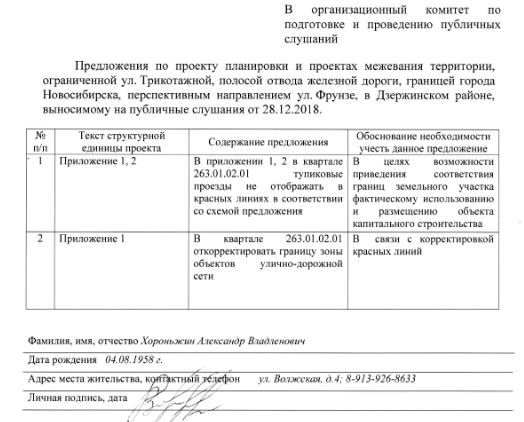 2. Предложения иных участников публичных слушаний в соответствии с законодательством о градостроительной деятельности не поступало.3. Внесены предложения экспертов в соответствии с законодательством о градостроительной деятельности:3.1. Предложения эксперта Носкова Дмитрия Викторовича – директора МБУ «Институт градостроительного планирования» – утвердить планировки и проекты межевания территории, ограниченной ул. Трикотажной, полосой отвода железной дороги, границей города Новосибирска, перспективным направлением ул. Фрунзе, в Дзержинском районе с замечаниями:3.1.1. В границах квартала 263.01.01.01:3.1.1.1. В границах земельного участка с кадастровым номером 54:35:013820:1 отобразить зону объектов инженерной инфраструктуры;3.1.1.2. Часть зоны застройки жилыми домами смешанной этажности в границах в границах улиц Репина, Сурикова и Волочаевской отобразить как зону специализированной малоэтажной общественной застройки.3.1.2. В границах квартала 263.01.01.01 часть зоны застройки жилыми домами смешанной этажности, прилегающей к ул. Бродского и 
пр-ту Дзержинского отобразить как зону застройки объектами делового, общественного и коммерческого назначения, в том числе многоэтажных жилых домов.3.1.3. Отобразить немасштабным знаком «поликлиника» существующие объекты здравоохранения, расположенных на первых этажах жилых домов Трикотажная 52, пр. Дзержинского 71.3.1.4. В квартале 263.01.00.02 исключить отображение красных линий вокруг водного объекта.3.1.5. Устранить технические ошибки и несоответствия3.2. Предложение эксперта Раевской Ксении Владимировны – директора ООО «Сибирское проектное бюро» – утвердить планировки и проекты межевания территории, ограниченной ул. Трикотажной, полосой отвода железной дороги, границей города Новосибирска, перспективным направлением ул. Фрунзе, в Дзержинском районе с замечаниями:3.2.1. В границах квартала 263.02.01.05 зону застройки объектами делового, общественного и коммерческого назначения, в том числе многоэтажных жилых домов по ул. Европейской отобразить как зону специализированной малоэтажной общественной застройки.3.2.2. В границах квартала 263.01.03.01:3.2.2.1. Зону застройки объектами делового, общественного и коммерческого назначения, в том числе многоэтажных жилых домов отобразить как зону специализированной средне- и многоэтажной общественной застройки;3.2.2.2. Часть зоны застройки среднеэтажными жилыми домами (от 5 - 8 этажей, включая мансардный) отобразить как  зону объектов дошкольного, начального общего, основного общего и среднего (полного) общего образования;3.2.3. В границах кварталов 263.01.02.15, 263.01.02.18, 263.01.02.20 зону застройки объектами делового, общественного и коммерческого назначения, в том числе многоэтажных жилых домов отобразить как зону застройки индивидуальными жилыми домами.3.2.4. В границах квартала 263.01.02.05:3.2.4.1.  В границах земельных участков 54:35:013770:3 54:35:013770:4 54:35:013770:5 зону объектов среднего профессионального и высшего образования, научно-исследовательских организаций отобразить как зону специализированной малоэтажной общественной застройки;3.2.4.2. В границах земельного участка с кадастровым номером 54:35:013770:2 зону объектов среднего профессионального и высшего образования, научно-исследовательских организаций отобразить как зону военных и иных режимных объектов и территорий. 3.2.5. Внести правки в текстовую часть в соответствии с изменением графики.3.2.6. Устранить технические ошибки и несоответствия.По результатам проведения публичных слушаний организационный комитет по подготовке и проведению публичных слушаний по проекту постановления мэрии города Новосибирска «О проекте планировки и проектах межевания территории, ограниченной ул. Трикотажной, полосой отвода железной дороги, границей города Новосибирска, перспективным направлением ул. Фрунзе, в Дзержинском районе»  (далее – оргкомитет) сделал следующие выводы:Считать состоявшимися публичные слушания по проекту постановления мэрии города Новосибирска «О проекте планировки и проектах межевания территории, ограниченной ул. Трикотажной, полосой отвода железной дороги, границей города Новосибирска, перспективным направлением ул. Фрунзе, в Дзержинском районе».Процедура проведения публичных слушаний по проекту постановления мэрии города Новосибирска «О проекте планировки и проектах межевания территории, ограниченной ул. Трикотажной, полосой отвода железной дороги, границей города Новосибирска, перспективным направлением ул. Фрунзе, в Дзержинском районе» осуществлена в соответствии с Градостроительным кодексом Российской Федерации, Федеральным законом от 06.10.2003 № 131-ФЗ «Об общих принципах организации местного  самоуправления в Российской Федерации» и решением городского Совета депутатов города Новосибирска от 20.06.2018 № 640 «О порядке организации и проведения в городе Новосибирске общественных обсуждений и публичных слушаний в соответствии с законодательством о градостроительной деятельности».Оргкомитет считает нецелесообразным учитывать предложения Хороньжина Александра Владленовича в связи с тем, что объект капитального строительства, размещенный на земельном участке с кадастровым номером 54:35:012745:44 является самовольной застройкой.Оргкомитет считает целесообразным учитывать следующие предложения:в Приложении 1 к проекту планировки территории, ограниченной ул. Трикотажной, полосой отвода железной дороги, границей города Новосибирска, перспективным направлением ул. Фрунзе, в Дзержинском районе (далее – проект планировки) в границах квартала 263.01.01.01:в границах земельного участка с кадастровым номером 54:35:013820:1 отобразить зону объектов инженерной инфраструктуры (п. 3.1.1.1 настоящего заключения);часть зоны застройки жилыми домами смешанной этажности в границах в границах улиц Репина, Сурикова и Волочаевской отобразить как зону специализированной малоэтажной общественной застройки (п. 3.1.1.2 настоящего заключения);в Приложении 1 к проекту планировки в границах квартала 263.01.01.01 часть зоны застройки жилыми домами смешанной этажности, прилегающей к ул. Бродского и пр-ту Дзержинского отобразить как зону застройки объектами делового, общественного и коммерческого назначения, в том числе многоэтажных жилых домов (п. 3.1.2 настоящего заключения);в Приложении 1 к проекту планировки отобразить немасштабным знаком «поликлиника» существующие объекты здравоохранения, расположенных на первых этажах жилых домов по ул. Трикотажная 52, пр. Дзержинского 71 (п. 3.1.3 настоящего заключения);в Приложениях 1, 2 к проекту планировки исключить отображение красных линий вокруг водного объекта (квартал 263.01.00.02) (п. 3.1.4 настоящего заключения);в Приложении 1 к проекту планировки в границах квартала 263.02.01.05 зону застройки объектами делового, общественного и коммерческого назначения, в том числе многоэтажных жилых домов по ул. Европейской отобразить как зону специализированной малоэтажной общественной застройки (п. 3.2.1 настоящего заключения);в Приложении 1 к проекту планировки в границах квартала 263.01.03.01:зону застройки объектами делового, общественного и коммерческого назначения, в том числе многоэтажных жилых домов отобразить как зону специализированной средне- и многоэтажной общественной застройки (п. 3.2.2.1 настоящего заключения);часть зоны застройки среднеэтажными жилыми домами (от 5 – 8 этажей, включая мансардный) отобразить как  зону объектов дошкольного, начального общего, основного общего и среднего (полного) общего образования; (п. 3.2.2.2 настоящего заключения);в Приложении 1 к проекту планировки в границах кварталов 263.01.02.15, 263.01.02.18, 263.01.02.20 зону застройки объектами делового, общественного и коммерческого назначения, в том числе многоэтажных жилых домов отобразить как зону застройки индивидуальными жилыми домами (п. 3.2.3 настоящего заключения);в Приложении 1 к проекту планировки в границах квартала 263.01.02.05: в границах земельных участков 54:35:013770:3 54:35:013770:4 54:35:013770:5 зону объектов среднего профессионального и высшего образования, научно-исследовательских организаций отобразить как зону специализированной малоэтажной общественной застройки (п. 3.2.4.1 настоящего заключения);в границах земельного участка с кадастровым номером 54:35:013770:2 зону объектов среднего профессионального и высшего образования, научно-исследовательских организаций отобразить как зону военных и иных режимных объектов и территорий (п. 3.2.4.2 настоящего заключения);в соответствии с изменением графической части проекта планировки откорректировать Приложение 3 проекта планировки (п. 3.2.5 настоящего заключения);во всех приложениях к проекту планировки и проектам межевания устранить технические ошибки и несоответствия. Проект постановления мэрии города Новосибирска «О проекте планировки и проектах межевания территории, ограниченной ул. Трикотажной, полосой отвода железной дороги, границей города Новосибирска, перспективным направлением ул. Фрунзе, в Дзержинском районе» получил положительную оценку и рекомендуется к утверждению с учетом предложений, одобренных оргкомитетом.18.01.2019г. НовосибирскПредседатель организационного комитетаИгнатьева А. И.Секретарь организационного комитетаКучинская О. В.